Балдышев Василий Федорович 1913г.р.Звание: красноармеец 
в РККА с 22.06.1941 года Место призыва: Бабаевский РВК, Вологодская обл., Бабаевский р-н 

Место службы: 409 ап 131 сд ЛенФ 

Дата подвига: 13.02.1944,14.02.1944 № записи: 21351575Архивные документы о данном награждении:I. Приказ(указ) о награждении и сопроводительные документы к нему- первая страница приказа или указа- строка в наградном списке- наградной листОрден Красной Звезды 

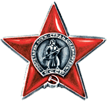 
Подвиг: 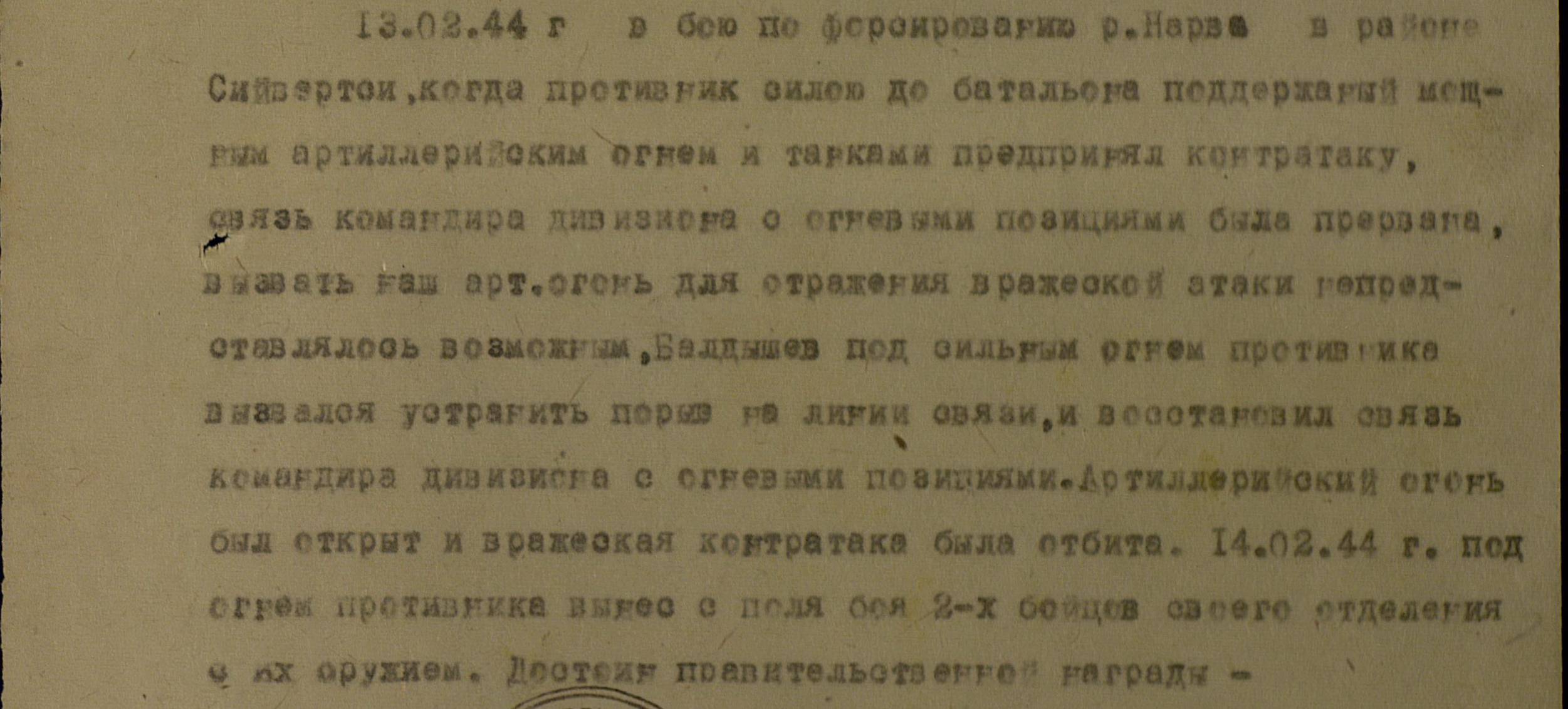 Балдышев Василий Федорович 1913г.р.Звание: красноармеец 
в РККА с 22.06.1941 года Место призыва: Бабаевский РВК, Вологодская обл., Бабаевский р-н 

Место службы: 409 ап 131 сд ЛенФ 

Дата подвига: 25.07.1944 № записи: 31792692Архивные документы о данном награждении:I. Приказ(указ) о награждении и сопроводительные документы к нему- первая страница приказа или указа- строка в наградном списке- наградной листОрден Славы III степени 

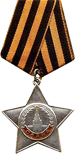 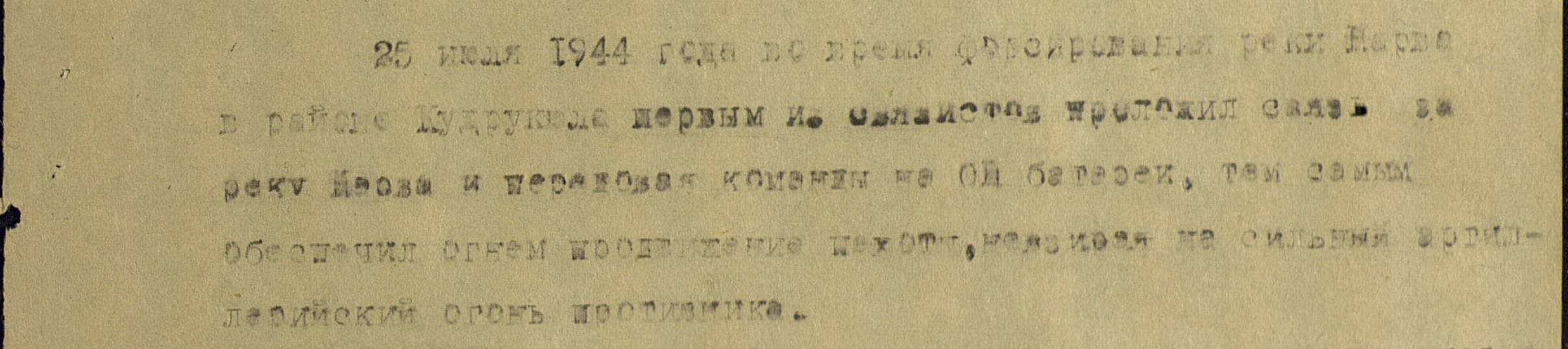 Наградной лист на  Орден Отеч. Войны 2  ст.ю а награждают орденом красной звезды